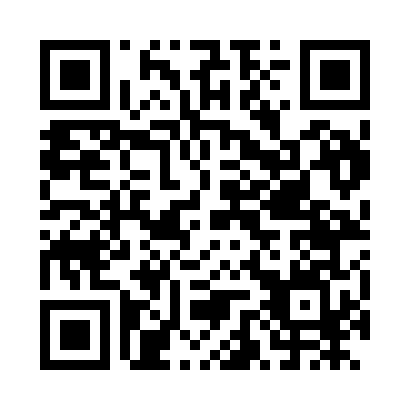 Prayer times for Zorianos, GreeceMon 1 Jul 2024 - Wed 31 Jul 2024High Latitude Method: Angle Based RulePrayer Calculation Method: Muslim World LeagueAsar Calculation Method: HanafiPrayer times provided by https://www.salahtimes.comDateDayFajrSunriseDhuhrAsrMaghribIsha1Mon4:156:121:366:459:0010:492Tue4:166:121:366:459:0010:483Wed4:166:131:366:459:0010:484Thu4:176:131:366:459:0010:475Fri4:186:141:376:458:5910:476Sat4:196:141:376:458:5910:477Sun4:206:151:376:458:5910:468Mon4:216:151:376:458:5910:459Tue4:226:161:376:458:5810:4510Wed4:226:171:376:458:5810:4411Thu4:246:171:386:458:5710:4312Fri4:256:181:386:458:5710:4313Sat4:266:191:386:448:5710:4214Sun4:276:191:386:448:5610:4115Mon4:286:201:386:448:5510:4016Tue4:296:211:386:448:5510:3917Wed4:306:221:386:438:5410:3818Thu4:316:221:386:438:5410:3719Fri4:336:231:386:438:5310:3620Sat4:346:241:386:438:5210:3521Sun4:356:251:386:428:5210:3422Mon4:366:261:386:428:5110:3323Tue4:376:261:386:418:5010:3224Wed4:396:271:386:418:4910:3025Thu4:406:281:386:418:4910:2926Fri4:416:291:386:408:4810:2827Sat4:436:301:386:408:4710:2728Sun4:446:311:386:398:4610:2529Mon4:456:311:386:398:4510:2430Tue4:476:321:386:388:4410:2331Wed4:486:331:386:388:4310:21